Способы по улучшению своего эмоционального состояния.Хочу предложить вам , в это непростое время, несколько способов улучшить свое эмоциональное состояние.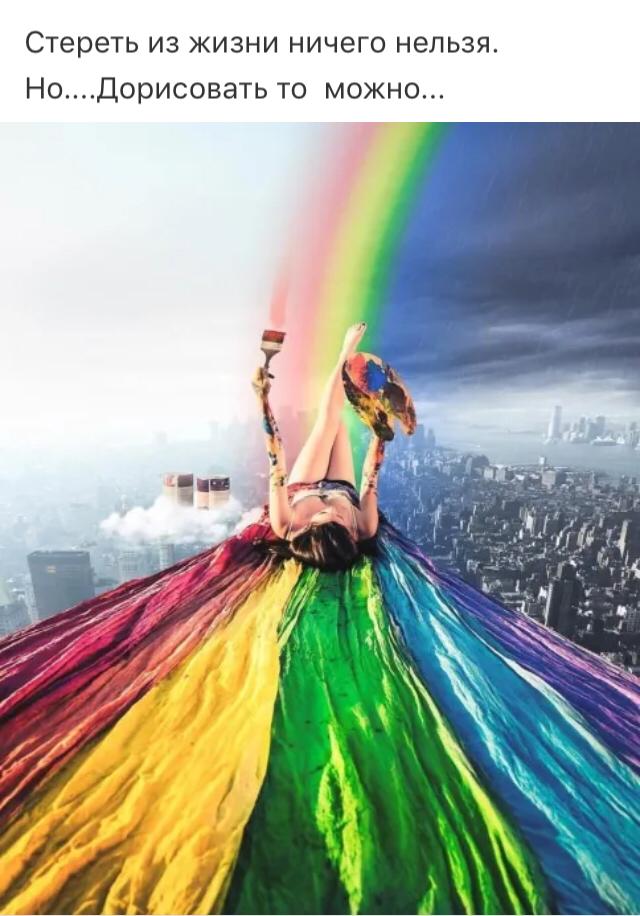 Чтобы расслабиться, снять стресс и усталость можно воспользоваться легкими упражнениями по рисованию (арт-терапии).1.Нарисуйте свои хорошие черты характера.2.Изобразите себя в виде животного.3.Сделайте контур своей руки (ладони пальцев) и создайте внутри уникальные рисунки.4.Нарисуйте свое детское воспоминание.5.Изобразите свой собственный герб.6Сделайте рисунок –абстракцию своих положительных моментов жизни.7.Разукрасьте камень или кирпич.8.Соберите коллаж из листьев (палочек) приклейте их к бумаге и дорисуйте фон, изображение вокруг них.9.Создайте собственную интерпретацию известных картин.10.рисуйте свои мечты.Педагог-психолог Аникина О.В.